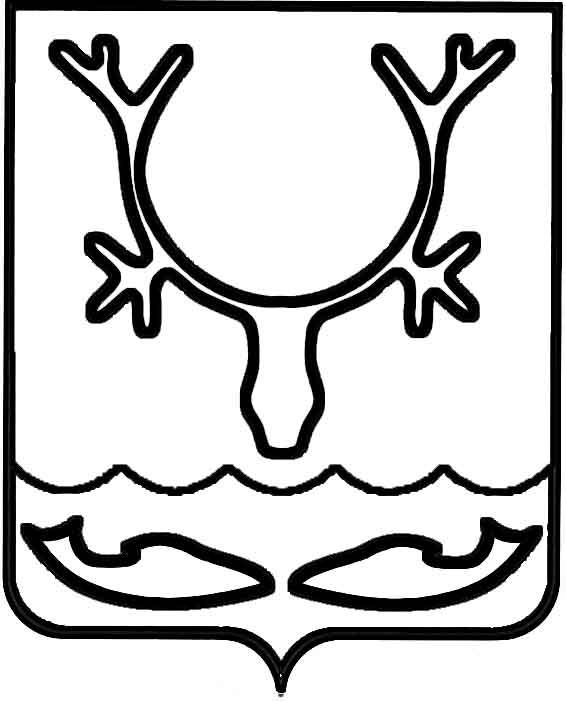 Администрация муниципального образования
"Городской округ "Город Нарьян-Мар"ПОСТАНОВЛЕНИЕО создании межведомственной комиссии              по признанию помещения жилым помещением, жилого помещения непригодным для проживания                               и многоквартирного дома аварийным                и подлежащим сносу или реконструкцииВ соответствии с Жилищным кодексом Российской Федерации, постановлением Правительства Российской Федерации от 28.01.2006 № 47 "Об утверждении Положения о признании помещения жилым помещением, жилого помещения непригодным для проживания, многоквартирного дома аварийным и подлежащим сносу или реконструкции, садового дома жилым домом и жилого дома садовым домом", руководствуясь Уставом муниципального образования "Городской округ "Город Нарьян-Мар", Администрация муниципального образования "Городской округ "Город Нарьян-Мар"П О С Т А Н О В Л Я Е Т:Создать межведомственную комиссию по признанию помещения жилым помещением, жилого помещения непригодным для проживания и многоквартирного дома аварийным и подлежащим сносу или реконструкции в следующем составе:2.	Настоящее постановление вступает в силу после его официального опубликования.02.02.2023№171Бережной Андрей Николаевич– первый заместитель главы Администрации МО "Городской округ "Город Нарьян-Мар", председатель комиссии;ТерентьеваЕлена Александрова– начальник управления жилищно-коммунального хозяйства Администрации муниципального образования "Городской округ "Город Нарьян-Мар", заместитель председателя комиссии;Чипсанова Оксана Александровна– ведущий менеджер отдела ЖКХ, дорожного хозяйства                    и благоустройства управления жилищно-коммунального хозяйства Администрации муниципального образования "Городской округ "Город Нарьян-Мар", секретарь комиссии.Члены комиссии:Зелянина Любовь ЮрьевнаКирхар Наталья ВячеславовнаЛиханина Ирина МихайловнаПаневник Анна ВладимировнаСуський Юрий ИвановичФомина Наталья СергеевнаХабаров Алексей ФедоровичЧестнейшинаТатьяна Николаевна– ведущий юрисконсульт претензионно-договорного отдела правового управления Администрации муниципального образования "Городской округ "Город Нарьян-Мар";– руководитель Управления Федеральной службы                        по надзору в сфере защиты прав потребителей 
и благополучия человека по НАО (по согласованию);– начальник отдела управления муниципальным имуществом и регистрации прав собственности управления муниципального имущества и земельных отношений Администрации муниципального образования "Городской округ "Город Нарьян-Мар";– ведущий консультант отдела государственного жилищного надзора и лицензионного контроля управления государственного строительного и жилищного надзора Департамента внутреннего контроля и надзора Ненецкого автономного округа (по согласованию);– председатель Совета городского округа "Город 
Нарьян-Мар" (по согласованию);– врио главного врача ФБУЗ "Центр гигиены                                и эпидемиологии в НАО" (по согласованию);– ведущий менеджер отдела ЖКХ, дорожного хозяйства               и благоустройства управления жилищно-коммунального хозяйства Администрации муниципального образования "Городской округ "Город Нарьян-Мар";– начальник отдела муниципального контроля Администрации муниципального образования "Городской округ "Город Нарьян-Мар".Глава города Нарьян-Мара О.О. Белак